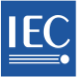 INTERNATIONAL ELECTROTECHNICAL COMMISSIONTECHNICAL COMMITTEE TC 62: Electrical equipment in medical practiceIEC Subcommittee 62C, Working group 1July 20-24, 2015British Standards InstituteLondon, EnglandThe meeting was attended (all or part) by 21 working group members representing Austria, Belgium, Brazil, China, Germany, Japan, Sweden, Switzerland, The Netherlands, the United Kingdom, and the United States.Because of the number of separate projects, and because of limited availability of meeting rooms at BSI, the meeting spanned five days.Approval of the New Orleans meeting minutes The minutes from the New Orleans meeting were approved, with one correction.Reports from the Convenor and the Secretary The Convenor reported on the status of recently published documents generated by the working group. These include first editions of 60601-2-64, the Light Ion Safety Standard, and 60601-2-68, the IGRT Safety Standard. An amendment to another safety standard, IEC 60601-2-8, the Kilovoltage X-Ray Safety Standard, was recently approved unanimously at the CDV stage and following some minor editorial corrections has proceeded to final editing at the Central Office. It is expected to be published in the next few months.
Report on PT 62926 (comments received on 62C/618/DC)IEC 62926 is the proposed standard for 4D RT equipment. The work is being conducted by a project team within WG1. A working group draft had been distributed in March following a meeting of the project team in Sapporo in February. The Japanese National Committee had taken the unusual step of preparing and distributing for National Committee comment a "white paper" describing their vision of the role and purpose of the standard. National Committees had submitted a large number of comments to the DC and most of two days was spent in going through the comments. The Project Team prepared a summary of the comments and the decisions of the PT.Status of IEC 62667 and decision to proceed to CDVIEC 62667 is the Light Ion Performance Guideline, also known as a performance disclosure document as it requires manufacturers to report specific performance parameters and specifications of their equipment. It is a companion standard to IEC 60601-2-64, the Light Ion Safety Standard. A third CD had been circulated a year ago and the project team had spent several days at the New Orleans meeting and several more days at a special meeting held in Shanghai in January, 2015 going through the comments and responding to each. The project team spent much of two days in London completing their review and responses to these comments. It was agreed that consensus has been reached on essentially all major issues and that the WG will distribute a CDV. The project leader, Michael Moyers will complete final formatting and submit the draft to the Secretariat by October 1 for distribution as a CDV. The CDV will require five months for translation and National Committee review, so it is expected that comments will be reviewed by the Working Group in the Spring of 2016.Report of progress on IEC 60601-2-1 Ed. 4The new edition of the linac safety standard is a major effort of the WG, and most of three days was spent reviewing version 12 of the working group draft. "Homework" assignments had been given to several members at the previous meeting of the project team, which had been held in March 2015 in Washington DC, and these assignments were reviewed. Considerable progress was made on the standard, and additional homework assignments were given. The project team plans to complete a draft for distribution as a first CD at the November meeting of the WG.IEC 61217, the Coordinates and Scales standardIn recent months, comments have been received by several of the U.S. members from a medical physicist at a treatment center that uses robotic 6DoF couches. This physicist pointed out that IEC 61217 defines the origin of the patient support table top coordinate system at the point where the Z axis of the fixed system intersects the table top; i.e., directly below the isocenter. The origin is to be specified with the table top fully retracted. Consequently, for a typical patient treatment, the table top is extended and the origin moves along the T system Y axis in the positive direction. If a rotation is applied around the T system X axis (the "pitch" direction), the origin moves along the Z axis. This means that if the patient is positioned with the target volume at isocenter, then rotation is applied in the pitch direction to compensate for interfraction patient position changes, the reported value of the table top Z coordinate changes. Similarly, if adjustments are made to the table top pitch angle, and then the table top is moved to predetermined coordinates, the target may not be at the intended location. The U.S. group agreed to prepare a description of the issue and a proposed "Review Report" that could be distributed to National Committees with a questionnaire to determine support for (1) and amendment to address this specific issue and (2) a subsequent new edition to address a number of conditions that have arisen with newer equipment. The Review Report will be distributed to WG members for comment before it is circulated to National Committees for a six-week voting period prior to the November meeting.Other businessAlan Cohen has been nominated for Chair of 62C. NC’s have been invited to submit further nominations. A vote will be held in the near future and if elected, Alan will become chair in May 2016.Next meetings of WG1 and project teamsThe next meeting of TC62 and its Subcommittees and Working Groups will be held November 2-13, 2015 in Kobe, Japan. There is expected to be a dicom meeting Feb 29 - Mar 3 in Washington.  A USTAG meeting may be scheduled in conjunction.The WG received an invitation from the Chinese National Committee for a meeting in April, May or June 2016 in Beijing. The preferred dates are the end of the week of May 9. The next meeting of TC62 will be held during the IEC’s 110th Anniversary General Meeting on October 3-14 in Frankfurt, Germany.Respectfully Submitted,Geoffrey S. Ibbott, PhDChair, Subcommittee 62CConvenor, Working Group 1Technical Advisor, US National CommitteeReported by (Name):Geoffrey S. Ibbott, Ph.D.Organization: International Electrotechnical CommissionPosition Title:Chairman, Subcommittee 62C; Convenor, Working Group 1; Technical Advisor, USNC; Chair, US TAGActivity:Meetings of WG1 and its PT 62926, Subcommittee 62C, Technical Committee 62Meeting Dates:See reportMeeting Location:See reportPayment $:N/AReasons for Attending or not AttendingAttended as Convenor of Working Group 1 and Chair of Subcommittee 62CIssues from Previous Meetings or Year:See reportGeneral Description of Activities of the Organization and/or Meeting:See reportIssues for AAPM:See reportBudget Request ($):See budget request